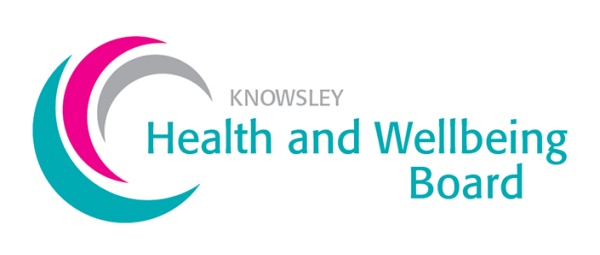 Joint Strategic Needs Assessment Prioritisation SurveyA Joint Strategic Needs Assessment (JSNA) identifies key issues affecting the health and wellbeing of local people, both now and in the future, and is used to shape health and wellbeing services and programmes.The JSNA involves research and analysis of a wide range of information and data, as well as service user and community views to identify key health and wellbeing needs.  Topic and population based JSNA reports have been published with the next step being to identify a small number of health and wellbeing priorities.  These priorities will inform the development of the Joint Health and Wellbeing Strategy and Health and Social Care services and plans.There are 13 questions in the survey and it should take no longer than 10 minutes to complete.Please place an ‘X’ in ONE box that best matches your answer (unless otherwise specified)The following questions are slightly more personal about you.  All responses are strictly confidential and results will NOT identify individuals.Thank you for participating in this survey, your time and comments are appreciated.All information is confidential and NO individuals will be identified in the results.Q1From your experience and local knowledge what do you feel should be the top THREE priorities to improve health and wellbeing in your community?123LIFESTYLELIFESTYLELIFESTYLEQ2What do you feel is the top priority from the list below?What do you feel is the top priority from the list below?Alcohol - Reducing excessive alcohol drinking and its impact on health and related crime.Smoking / Tobacco - Reduce smoking, therefore reducing smoking related diseases / health issues.Substance Misuse - Reducing levels of legal and illicit drug use and deal with its impacts.Obesity / Healthy Weight - Reducing levels of obesity and overweight adults and children.Sexual Health - Reduce prevalence of sexually transmitted diseases and other sexual health problems.Oral Health - Improve dental health, especially in children.MEDICAL CONDITIONSMEDICAL CONDITIONSMEDICAL CONDITIONSQ3What do you feel is the top priority from the list below?What do you feel is the top priority from the list below?Respiratory Disease - Reducing respiratory diseases, including Asthma and COPD.Cancer - Reducing cancer rates and improving early detection and outcomes for those affected.Heart Disease and Stroke - Improving outcomes and reducing the numbers of those affected.Diabetes - Reducing numbers with diabetes and improving health outcomes for those affected.Health Protection - Protecting people from harm, including through immunisations / vaccinations.Dementia - Supporting increasing number of individuals with dementia and their carers effectively.Adult Mental Health and Wellbeing - Reducing mental illness and improving wellbeing and mental health outcomes.ADULTSADULTSADULTSQ4What do you feel is the top priority from the list below?What do you feel is the top priority from the list below?Domestic Abuse - Reducing domestic abuse and improving outcomes of those affected.Adults and Young Carers - Supporting carers of individuals with particular needs.Falls - Reducing falls, especially in elderly.Physical Disability (Adults) - Supporting adults with physical disabilities.Learning Disabilities - Supporting adults with learning disabilities.Vulnerable Adults - Ensuring adults at risk are safeguarded.Older People / Adult Social Care - Reducing admissions for residential care.End of Life - Supporting people to die with dignity and respect.CHILDRENCHILDRENCHILDRENQ5What do you feel is the top priority from the list below?What do you feel is the top priority from the list below?Maternity - Improving pregnancy and birth outcomes.Breastfeeding - Increase rates of breastfeeding.Looked After Children - Improving outcomes for children looked after by local authority or foster carers.Children at Risk and in Need - Ensuring that children at risk are protected from harm.Children with Disabilities - Supporting children with physical and learning disabilities and autism.Children in Poverty - Reduce child poverty and its impacts on children.Children's Mental Health - Improving mental health and wellbeing in children.Education Attainment and Attendance - Improving educational attainment, attendance and outcomes.WIDER DETERMINANTS OF HEALTHWIDER DETERMINANTS OF HEALTHWIDER DETERMINANTS OF HEALTHQ6What do you feel is the top priority from the list below?What do you feel is the top priority from the list below?Housing - Reducing poor housing and its impacts e.g. overcrowding, poorly heated and unsafe.Crime / Threats - Reducing crime and fear of crime and the impacts of all crime.Employment and Unemployment - Reducing impact of being out of work, or of poor / low quality and insecure jobs.Digital Inclusion - Improving digital access and reducing social exclusion.Transport - Improving access to travel across the borough and reducing social isolation.Environment - Improving physical environment across the borough.Accidents - Reducing accidents in the home, work, roads and community.Protected Characteristics Groups - Supporting the needs of Black and Minority Ethnic Groups, Military Veterans and Lesbian, Gay & Transgender.Q7Do you have any comments / feedback about the Joint Strategic Needs Assessment (JSNA) prioritisation?Q8Please tell us which of the following Groups best describes your job role / employer?Please tell us which of the following Groups best describes your job role / employer?Please tell us which of the following Groups best describes your job role / employer?Please tell us which of the following Groups best describes your job role / employer?GPCCGPrimary CareMember of the PublicLocal AuthorityCouncillorAcute Trust (Hospital)Community / Voluntary Organisation RepresentativeOther (Please specify)Other (Please specify)Other (Please specify)Other (Please specify)Q9Please tell us your gender.Please tell us your gender.Please tell us your gender.Please tell us your gender.MaleFemalePrefer not to sayQ10To which age group do you belong?To which age group do you belong?To which age group do you belong?To which age group do you belong?18 - 2425 - 3435 - 4445 - 5455 - 6465 - 7475 and overPrefer not to sayQ11Do you consider yourself to have a disability or long-term health condition?Do you consider yourself to have a disability or long-term health condition?Do you consider yourself to have a disability or long-term health condition?Do you consider yourself to have a disability or long-term health condition?YesNoPrefer not to sayQ12If yes, please specify the disability or condition.If yes, please specify the disability or condition.If yes, please specify the disability or condition.Prefer not to sayQ13To which ethnic group do you belong?To which ethnic group do you belong?To which ethnic group do you belong?To which ethnic group do you belong?To which ethnic group do you belong?Asian or Asian British:BangladeshiIndianAsian or Asian British:PakistaniOther Asian backgroundBlack or Black British:AfricanOther Black backgroundBlack or Black British:CaribbeanChinese, Polish or any other ethnic group:ChineseOther Ethnic GroupChinese, Polish or any other ethnic group:PolishMixed Heritage:White and AsianWhite and Black AfricanMixed Heritage:White and Black CaribbeanOther mixed heritage backgroundWhite:BritishEnglishWhite:IrishScottishWhite:WelshOther White backgroundPrefer not to say:Prefer not to say: